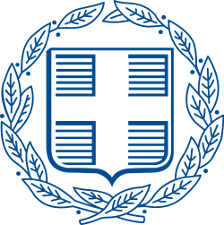           ΕΛΛΗΝΙΚΗ ΔΗΜΟΚΡΑΤΙΑ					ΗΡΑΚΛΕΙΟ ΑΤΤΙΚΗΣ 2-1-2024                ΝΟΜΟΣ ΑΤΤΙΚΗΣ            ΔΗΜΟΣ ΗΡΑΚΛΕΙΟΥΔΙΕΥΘΥΝΣΗ ΔΙΟΙΚΗΤΙΚΩΝ ΥΠΗΡΕΣΙΩΝΘΕΜΑ: “Οργάνωση και λειτουργία του καταργούμενου Ν.Π.Δ.Δ. “Οργανισμός Προσχολικής Αγωγής και Κοινωνικής Μέριμνας” του Δήμου Ηρακλείου Αττικής μέχρι την ενσωμάτωση αυτού στον Οργανισμό Εσωτερικής Υπηρεσίας”Απόφαση Δημάρχου: 25/2024Ο Δήμαρχος Ηρακλείου Αττικής, έχοντας υπόψη:Τις διατάξεις του άρθρου 27 του ν.5056/2023 (ΦΕΚ 163/06.10.2023, τεύχος Α’) «Αναμόρφωση του συστήματος διακυβέρνησης Οργανισμών Τοπικής Αυτοδιοίκησης α’ και β’ βαθμού, κατάργηση νομικών προσώπων δημοσίου δικαίου δήμων, παρακολούθηση επιδόσεων τοπικής αυτοδιοίκησης οικονομική και διοικητική διαχείριση οργανισμών τοπικής αυτοδιοίκησης, ευζωία των ζώων συντροφιάς, κατασκευή και αναβάθμιση λειτουργούντων χερσαίων συνοριακών σταθμών και λοιπές διατάξεις του Υπουργείου Εσωτερικών», σύμφωνα με τις οποίες:
«1. Νομικά πρόσωπα δημοσίου δικαίου που συστήθηκαν με οποιονδήποτε τρόπο από Οργανισμούς Τοπικής Αυτοδιοίκησης (O.T.A.) α’ βαθμού και λειτουργούν σύμφωνα με τα άρθρα 239 έως 242 του Κώδικα Δήμων και Κοινοτήτων [ν. 3463/2006 (Α’ 114)], καταργούνται αυτοδικαίως την 31η.12.2023 και οι αρμοδιότητές τους ασκούνται από την 1η.1.2024 από τον οικείο δήμο. Με πράξη του Γραμματέα της οικείας αποκεντρωμένης διοίκησης που δημοσιεύεται στην Εφημερίδα της Κυβερνήσεως εντός ενός (1) μηνός από την ως άνω ημερομηνία διαπιστώνεται η κατάργησή τους.
2δ. Εντός έξι (6) μηνών από την κατάργηση των ως άνω νομικών προσώπων, οι οικείοι δήμοι τροποποιούν τον οργανισμό εσωτερικής υπηρεσίας τους σύμφωνα με το άρθρο 10 του Κώδικα Κατάστασης Δημοτικών και Κοινοτικών Υπαλλήλων [ν. 3584/2007 (Α’ 143)]. Η προβλεπόμενη γνώμη του υπηρεσιακού συμβουλίου της παρ. 2 του άρθρου 10 του Κώδικα Κατάστασης Δημοτικών και Κοινοτικών Υπαλλήλων παρέχεται εντός είκοσι πέντε (25) ημερών, άλλως τεκμαίρεται ότι έχει παρασχεθεί. Μέχρι την ως άνω τροποποίηση του οργανισμού εσωτερικής υπηρεσίας, με απόφαση του οικείου δημάρχου ορίζεται ότι ο δήμος εκπληρώνει τους σκοπούς του καταργούμενου νομικού προσώπου και εξυπηρετεί τις δραστηριότητες που ασκούσε:
α) είτε με τις υφιστάμενες οργανικές μονάδες του δήμου,
β) είτε με τις οργανικές μονάδες των καταργούμενων νομικών προσώπων, οι οποίες μέχρι τη θέση σε ισχύ του νέου οργανισμού εσωτερικής υπηρεσίας υπάγονται απευθείας στον δήμαρχο ή σε αντιδήμαρχο που αυτός ορίζει.
4. Οι αρμοδιότητες των καταργούμενων νομικών προσώπων, η ανάληψη ή η συνέχιση εκτελούμενων χρηματοδοτούμενων ή συγχρηματοδοτούμενων προγραμμάτων ή έργων ή υπηρεσιών από εθνικούς ή ευρωπαϊκούς πόρους ή διεθνείς οργανισμούς συνεχίζουν να υλοποιούνται από τον δήμο ή κατά την παρ. 6 του άρθρου 100 του ν. 3852/2010 (Α’ 87), υπό καθεστώς καθολικής διαδοχής ως προς τα δικαιώματα και τις υποχρεώσεις που έχουν αναληφθεί».Τη με αριθμό 1303/οικ.107414/13-12-2023 (ΑΔΑ:6ΖΠ146ΜΤΛ6-4ΚΡ) εγκύκλιο του ΥΠ.ΕΣ., σύμφωνα με την οποία η κατάργηση/λύση των νομικών προσώπων/κοινωφελών επιχειρήσεων συντελείται από τον ίδιο το νόμο και όχι από την διαπιστωτική πράξη του Γραμματέα της Αποκεντρωμένης Διοίκησης, που θα δημοσιευτεί στο ΦΕΚ. Τις διατάξεις του άρθρου 58 του ν.3852/2010 (ΦΕΚ 87/07.06.2010 τεύχος Α’) «Νέα Αρχιτεκτονική της Αυτοδιοίκησης και της Αποκεντρωμένης Διοίκησης − Πρόγραμμα Καλλικράτης», περί αρμοδιοτήτων του Δημάρχου.  Τη συστατική πράξη του νομικού προσώπου δημοσίου δικαίου με την επωνυμία «Οργανισμός Προσχολικής Αγωγής και Κοινωνικής Μέριμνας» – στο ΦΕΚ 1010/τ.Β΄/26.05.2011 και όπως τροποποιήθηκε με το ΦΕΚ 3178/τ.Β΄/2013.Την με αριθμ.1317/οικ.109105/19-12-2023 (ΑΔΑ: ΨΡΓΧ46ΜΤΛ6-4Μ1) εγκύκλιο του Υπουργείου Εσωτερικών με θέμα: «ΟΡΓΑΝΩΣΗ ΑΡΜΟΔΙΟΤΗΤΩΝ ΤΩΝ ΔΗΜΩΝ μετά την κατάργηση των ν.π.δ.δ. και των κοινωφελών επιχειρήσεων των δήμων (ν. 5056/2023)», σύμφωνα με την οποία κατά το χρονικό διάστημα που μεσολαβεί από την 1η Ιανουαρίου 2024 έως και τη θέση σε ισχύ του νέου Ο.Ε.Υ. του Δήμου και εφόσον ο οικείος Δήμαρχος με απόφασή του καθορίσει τον τρόπο άσκησης των αρμοδιοτήτων του καταργούμενου νομικού προσώπου διά των οργανικών του μονάδων υπαγόμενων απευθείας στο δήμαρχο ή σε αντιδήμαρχο που αυτός ορίζει για το σκοπό αυτό, τότε με την απόφαση του Δημάρχου οι οργανικές μονάδες των καταργούμενων νομικών προσώπων μεταφέρονται αυτοτελώς στον οικείο δήμο και οι αρμοδιότητες συνεχίζουν να ασκούνται ως είχαν μέχρι τη θέση σε ισχύ του νέου Ο.Ε.Υ. Την με αριθμ.1271/οικ.102775/28-11-2023 (ΑΔΑ: 60ΗΩ46ΜΤΛ6-ΩΘΤ) εγκύκλιο του Υπουργείου Εσωτερικών με θέμα: «Κατάργηση νομικών προσώπων των ΟΤΑ α΄ βαθμού και μεταφορά οργανικών μονάδων και θέσεων προσωπικού στους δήμους», σύμφωνα με την οποία:
α) εφόσον επιλεγεί η άσκηση των αρμοδιοτήτων του καταργούμενου νομικού προσώπου από τις υφιστάμενες οργανικές του μονάδες, εξυπακούεται ότι αυτές θα εξακολουθήσουν να λειτουργούν με την ίδια δομή και στελέχωση, συμπεριλαμβανομένων των θέσεων ευθύνης των προϊσταμένων οργανικών μονάδων, όπως ίσχυαν κατά την 31η Δεκεμβρίου 2023. Μέχρι τη θέση σε ισχύ του νέου οργανισμού εσωτερικής υπηρεσίας του οικείου δήμου, οι μονάδες αυτές θα υπάγονται απευθείας στον δήμαρχο ή σε αντιδήμαρχο που αυτός θα ορίσει και οι προϊστάμενοι θα λαμβάνουν το προβλεπόμενο επίδομα θέσης ευθύνης.
β) Εφόσον επιλεγεί η άσκηση των αρμοδιοτήτων του καταργούμενου νομικού προσώπου από τις υφιστάμενες οργανικές μονάδες του δήμου, θα πρέπει, αμέσως μετά την κατάταξη του προσωπικού κατά την παρ. 2β του άρθρου 27 του νόμου, να ακολουθήσει η τοποθέτησή του στις αντίστοιχες οργανικές μονάδες του δήμου, κατά τρόπο που θα διασφαλίζεται η εύρυθμη και αποτελεσματική λειτουργία των υπηρεσιών και η ομαλή μετάβαση στη νέα κατάσταση.
Για το μεταβατικό διάστημα μέχρι την τροποποίηση των οικείων οργανισμών εσωτερικής υπηρεσίας, επισημαίνονται τα εξής:
ί) Εάν στις εν λόγω οργανικές μονάδες είναι τοποθετημένοι προϊστάμενοι κατόπιν επιλογής, θα εξακολουθήσουν να ασκούν τα καθήκοντα της θέσης τους.
ii) Εάν στις εν λόγω οργανικές μονάδες καθήκοντα ευθύνης ασκούν αναπληρωτές προϊστάμενοι, θα πρέπει, μετά την τοποθέτηση του προσωπικού του καταργούμενου νομικού προσώπου δημοσίου δικαίου, να επανεξεταστούν οι προϋποθέσεις άσκησης των καθηκόντων ευθύνης, σύμφωνα με τις διατάξεις περί αναπλήρωσης του άρθρου 100 του ΚΚΔΚΥ, όπως ισχύουν, προκειμένου σε κάθε περίπτωση, να τηρείται η αρχή της νομιμότητας. Τις διατάξεις του Οργανισμού Εσωτερικής Υπηρεσίας του Δήμου Ηρακλείου Αττικής (Φ.Ε.Κ. 793/04.04.2013 τ. Β΄), όπως τροποποιήθηκε με το υπ΄ αρ. Φ.Ε.Κ. 3595/τ. Β΄/12-10-2017) και ισχύει. Τις διατάξεις του Οργανισμού Εσωτερικής Υπηρεσίας του καταργηθέντος ΝΠΔΔ του Δήμου μας «Οργανισμός Προσχολικής Αγωγής και Κοινωνικής Μέριμνας», (ΦΕΚ Β’ 756/21-03-2016).Τις ασκούμενες δραστηριότητες και τη στελέχωση του καταργηθέντος Νομικού Προσώπου Δημοσίου Δικαίου. Την υπ’ αρ. 18/2024 (ΑΔΑ:9ΗΔΒΩΡ3-ΔΜΝ) απόφαση Δημάρχου περί ορισμού Αντιδημάρχων και μεταβίβασης αρμοδιοτήτων του σ’ αυτούς.Το γεγονός ότι ο Δήμος μας από 01-01-2024 εκπληρώνει τους σκοπούς των καταργηθέντων νομικών προσώπων και εξυπηρετεί τις δραστηριότητες που αυτά ασκούσαν. Την ανάγκη της απρόσκοπτης άσκησης των αρμοδιοτήτων των καταργηθέντων νομικών προσώπων και τη διασφάλιση της εύρυθμης και αποτελεσματικής λειτουργίας των υπηρεσιών του Δήμου στο νέο περιβάλλον που έχει διαμορφωθεί από 01-01-2024.ΑΠΟΦΑΣΙΖΟΥΜΕΑ. Για το καταργηθέν ΝΠΔΔ με την επωνυμία “Οργανισμός Προσχολικής Αγωγής και Κοινωνικής Μέριμνας” του Δήμου Ηρακλείου Αττικής:Οι αρμοδιότητες του ανωτέρω καταργούμενου με τις διατάξεις του ν. 5056/2023 ΝΠΔΔ του Δήμου Ηρακλείου Αττικής, όπως αναφέρονται στην συστατική πράξη του καταργούμενου νομικού προσώπου μέχρι τη θέση σε ισχύ του νέου οργανισμού εσωτερικής υπηρεσίας, θα ασκούνται από την Αυτοτελή Διεύθυνση Δημοτικών Βρεφονηπιακών Σταθμών και Κέντρων Προστασίας Τρίτης Ηλικίας, που συστήνεται με σκοπό την εκπλήρωση των σκοπών του ΝΠΔΔ.Υπηρεσίες λειτουργικής υποστήριξης του ανωτέρω καταργηθέντος νομικού προσώπου και των μονομελών και συλλογικών οργάνων αυτών, με οριζόντιες υποστηρικτικές αρμοδιότητες, ομοειδείς με αντίστοιχες αρμοδιότητες του οικείου Δήμου (εκκαθάριση δαπανών, διαχείριση ανθρώπινου δυναμικού), θα ασκούνται – μέχρι τη θέση σε ισχύ του νέου οργανισμού εσωτερικής υπηρεσίας- από τις αντίστοιχες καθ’ ύλην αρμόδιες οργανικές μονάδες του Δήμου κατά λόγο αρμοδιότητας, ήτοι ενδεικτικά, τη Διεύθυνση Διοικητικών Υπηρεσιών, τη Διεύθυνση Οικονομικών Υπηρεσιών, τη Διεύθυνση Τεχνικών Υπηρεσιών, το Αυτοτελές Τμήμα Προγραμματισμού, Οργάνωσης και Πληροφορικής, τη Διεύθυνση, Περιβάλλοντος κλπ., κατά περίπτωση.Οι οργανικές μονάδες του καταργούμενου νομικού προσώπου, μέχρι τη θέση σε ισχύ του νέου Οργανισμού Εσωτερικής Υπηρεσίας του Δήμου, υπάγονται, σύμφωνα με την υπ’ αρ. 18/2.1.2024 (ΑΔΑ: 9ΗΔΒΩΡ3-ΔΜΝ) Απόφαση Δημάρχου Ηρακλείου Αττικής, στην Αντιδήμαρχο Δημοτικών Βρεφονηπιακών Σταθμών και Κέντρων Προστασίας Τρίτης Ηλικίας, κα. Γεωργοπούλου Κωνσταντίνα.Ο ΔΗΜΑΡΧΟΣ ΗΡΑΚΛΕΙΟΥ ΑΤΤΙΚΗΣ  ΝΙΚΟΛΑΟΣ ΜΠΑΜΠΑΛΟΣΗ παρούσα:Αναρτάται στον διαδικτυακό τόπο «Διαύγεια»,Αναρτάται στην Ιστοσελίδα του Δήμου Ηρακλείου Αττικής,Αναρτάται στον ειδικό πίνακα ανακοινώσεων του δημοτικού καταστήματοςΕσωτερική Διανομή:Γραφείο ΔημάρχουΑντιδημάρχουςΔιευθύνσεις και Τμήματα του Δήμου Ηρακλείου ΑττικήςΑυτοτελές Γραφείο Νομικής Υπηρεσίας